فـــارمــا أنـفـسـت ش.ذ.أ موزع بالجملة للمواد الصيدلانية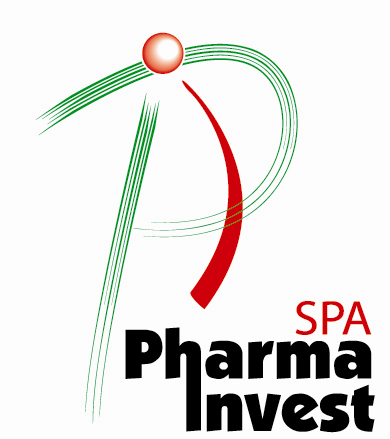 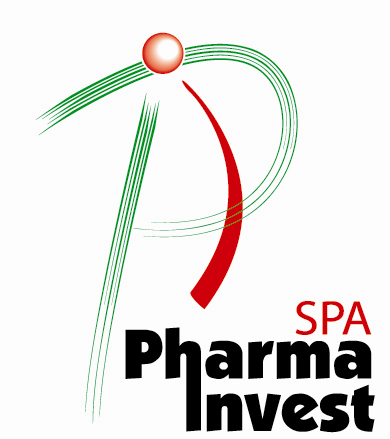                PHARMA – INVEST SPA        Distributeur Répartiteur De Produits PharmaceutiquesAu Capital de 1.703 .852.880 DAJe soussigné : ……………………………………………………………………………..Propriétaire de : ……..……  actions.Donne pouvoir à Mr. ……………………………………………....….…………….de mereprésenter à l’Assemblée Générale Mixte (AGO+AGEX) qui aura lieu le Samedi17 Juin 2023, à El-Eulma, à l’effet de délibérer sur l’ordre du jour suivant :AGO :1- Rapport du conseil d’administration de l’exercice 2022.2- Rapport du commissaire aux comptes de l’exercice 2022.3- Projet de résolutions.AGEX :1- Augmentation du capital social de la SPA Pharma Invest par incorporation des réserves et émission de nouvelles actions.2- Modification de certains articles réglementaires des statuts de la société.Prendre connaissance de tous documents et renseignements, assister à la réunion de l’Assemblée et à celle qui pourrait avoir lieu ultérieurement et délibérer sur le même Ordre du jour, émettre tous votes, signer tous actes et pièces.                                                                                         Fait à  ….….………….. Le …………….………                                      SIGNATURE